Выставка детского рисунка «Медицинская сестра будущего»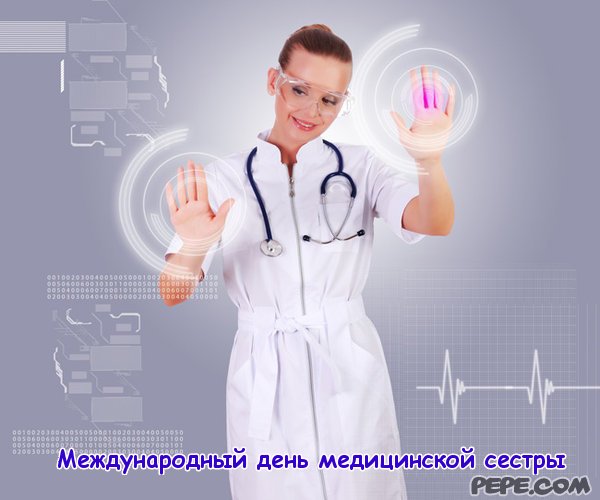 Региональная общественная организация медицинских сестер города Москвы объявляет о проведении выставки детского рисунка «Медицинская сестра будущего». Выставка проводится в рамках традиционных мероприятий, посвященных празднованию Международного дня детей – 1 июня. Целью Выставки является повышение интереса и формирование представлений об образе медицинской сестры, эстетическое воспитание детей и вовлечение их в занятие художественным творчеством. Выставка будет проходить с 22 апреля по 10 июня 2019 года. Рисунки принимаются с 20 марта по 18 апреля 2019 года в электронном виде на адрес электронной почты : america1977@yandex.ru (с пометкой «Выставка детского рисунка»)Положение о Выставке детского рисунка «Медицинская сестра будущего»1. Общие положения:Выставка детского рисунка «Медицинская сестра будущего» (далее – Выставка) проводится в рамках традиционных мероприятий, посвященных празднованию Международного Дня детей – 1 июняОрганизатор выставки Региональная общественная организация медицинских сестер города Москвы (РООМС г. Москвы)Настоящее Положение представляется для ознакомления членам РОО медицинских сестер города Москвы, детям для участие в Выставке. Настоящее Положение публикуется в открытом доступе на официальном сайте mos-medsestra.ru, а также в социальных сетях.Выставка проводится в 3 этапа:1 этап – с 20 марта по 18 апреля 2019 года - сбор заявок и работ2 этап – с 22 апреля по 10 июня 2019 года – выставка рисунков на сайте mos-medsestra.ru3 этап – награждение участников на отчетно-перевыборной конференции РООМС 21 июня 2019 года.2. Цели и задачи Выставки:Выставка детского рисунка проводится в рамках празднования Дня защиты детей. Целью Выставки является повышение интереса и формирование представлений о профессии Медицинская сестра, эстетическое воспитание детей и вовлечение их в занятие художественным творчеством3. Условия проведения Выставки:Участниками Выставки могут быть дети членов РОО медицинских сестер г. Москвы.Каждый участник Выставки представляет 1 рисунок.На Выставку принимаются изображения рисунков, в исполнении на бумаге формата А4 в любой технике, с использованием любых средств для рисованияНа Выставку не принимаются работы, выполненные с применением программ для графического моделирования и дизайна.Рисунки должны быть выполнены без помощи родителей и педагогов.Рисунок должен быть представлен в электронном виде в формате JPEG (сканер рисунка).Отправляя Работу на Выставку, один из законных представителей Участника, соглашается с условиями Выставки и дает согласие:- на возможное размещение рисунков на сайте РООМС города Москвы, на возможную публикацию рисунков в электронных и печатных версиях периодических профессиональных изданиях, на использование рисунков для подготовки внутренних отчетов РООМС города Москвы4. Порядок, сроки и место подачи работ на участие в Выставке:Чтобы принять участие в Выставке необходимо:направить работу по электронной почте на  адрес america1977@yandex.ru (с пометкой «Выставка детского рисунка»), рисунок формата А4 должен быть отсканированНа Выставку принимаются Работы, присланные по электронной почте на электронный адрес и строго соответствующие следующим техническим требованиям:
- формат изображения JPEG;
- объем изображения не более 3 Мб.
- фамилия, имя, возраст конкурсанта, телефон и адрес электронной почты, Ф.И.О. (полностью) родителя, должность и из какого учреждения (развернуто).Рисунки присылать с 20 марта по 18 апреля 2019 года включительно.В случае возникновения вопросов просим обращаться в офис РООМС по электронной почте rooms1992@mail.ru5. Права и обязанности Участников и Организатора:Участие в Выставке подразумевает полное ознакомление и согласие Участников с данным Положением.Публикуя рисунок для участия в Выставке, родитель Участника:
- подтверждает, что все авторские права на размещённый им рисунок, принадлежат исключительно ему, и использование этого рисунка при проведения Выставки, не нарушает имущественных и/или неимущественных прав третьих лиц;
- дает согласие на опубликование данного рисунка на сайте по выбору организаторов, с возможностью публикации в печатных периодических профессиональных изданиях.Организатор имеет право не допускать к участию в Выставке рисунки, не соответствующие требованиям, без предоставления дополнительных объяснений.